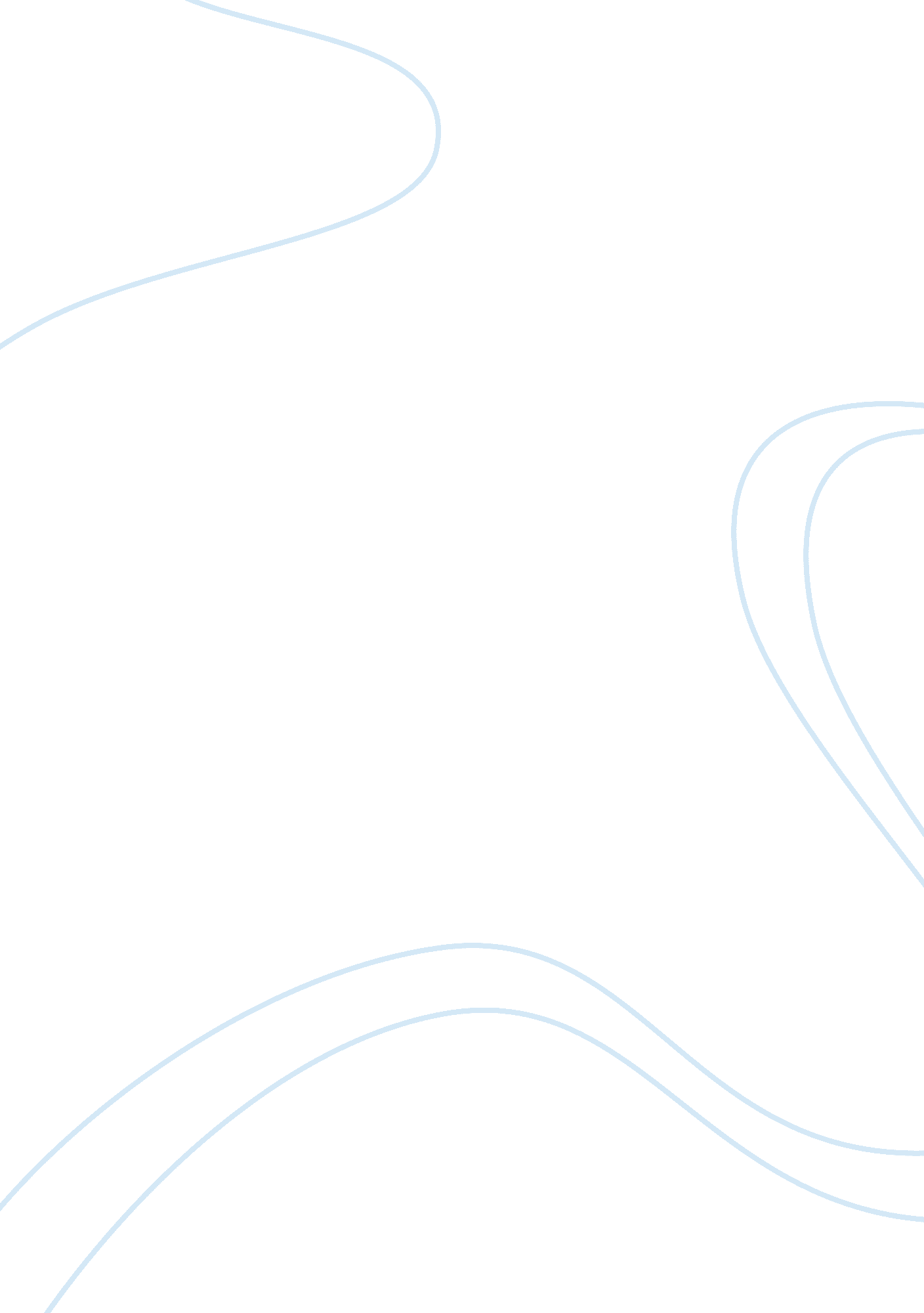 Benefits of the environmental monitoring of an industryEnvironment, Ecology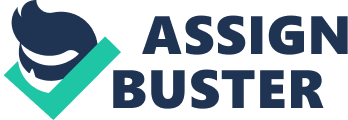 In the industrial environment working with all types of pressure gauges and pumps it’s a most that you keep track of the level inside. One tiny mistake could leave you millions of dollars in debt because of a small crack or hole that appeared in one of the tanks. Even if it takes multiple devices or people checking the tank to make sure it’s good you should do that. So why not have something that’ll monitor the level inside of that plant. Although it is very important to have multiple devices to make sure everything is going smoothly with those tanks it could also have as many hazards as it could benefits. There are many benefits that come along with monitoring the level inside of the industrial environment. The monitoring of the tanks is required for two purposes only. One of those purposes would be making sure that the tank does not run dry / and that the liquid inside does not dry out. The second purpose is to ensure that amount of liquid that is being drawn out with the expected usage, which in other words is just another indicator that the liquid is being operated correctly, and is an accurate measure of the flow that’s coming from the tank. If that device is working correctly and something happens with the flow or level inside the tank it could be a maintenance problem that needs to be resolved immediately. Shut down that specific section and check out the issue before it gets any more serious than it already is. According to www. unidata. com it would be appropriate to use a pressure sensor, and use the pressure from that sensor to determine the level in the tank. The sensor would be most likely strain gauge technology, sometimes called hydrostatic sensor. With that being said that goes to show how many different sensors you can use to keep track of the level inside of those tanks. Working in different types of industrial environments there are two types of sensors that you can choose from to better your work load, Vented or Non-Vented. They both could be very beneficial depending on what type of tank they are needed for. That being said, some workers in the industry might choose a vented sensor over a non-vented one because it has one side exposed to the liquid that is being measured and the other side of the sensor opened to the air. With it being opened whether it is directly exposed or exposed by using a small vent tube that is already inside the cable with a vent connected to the atmosphere at the termination end of the cable it can be very useful. Although vented sensors have their advantages non-vented sensors aren’t half bad either. Even though it needs an barometric pressure sensor at the location of the measurement to provide the atmospheric pressure it could end up being more helpful than the vented sensor. Those are two very useful sensors that you can use to help keep the level in the tanks accurate but there are many more that can be used if needed. Some benefits of monitoring level inside an industrial environment include; lower power consumption, fast processing, improved workplace safety, lesser equipment downtime, and reduced environment hazards. All of those reasons could help you save time, money, and keep everyone inside of that industrial environment safe if you decided to make sure all of those things happened. If you don’t worry about having those items help you out then it will be very hard for you to keep a successful plant running. Producing is a big part of working in an industrial environment but if you aren’t doing it safely then you aren’t being the best you can be. Having wireless sensors inside of the plants that can do a good job is also very important because you don’t have to worry about hiding wires or having to avoid them in the workspace. Monitoring level inside of an industrial environment also helps that company with its public image. Americans expect companies of this sort to always work in an environmentally responsible way. Environmental monitoring can also help those same companies show that credibility, responsibility, and building public trust are very important to them. Having that support from the public can be very good because now that you’ve shown them that you can generate good business you’ll have more people supporting it. Without having those sensors on these tanks, pumps, and gauges inside the plant then how are you going to show them that you take monitoring level and everything else seriously. Environmental monitoring can also be helpful with preventing the disposal of untreated residues getting into the soil, air or water, which helps avoid wildlife or human contamination. If you have those sensors to help keep everything on track then maybe it wouldn’t be possible for those untreated residues to actually get inside of the soil, air, or water that could hurt humans or animals. But in order to do that we must study the sensors that are being installed on these tanks to make sure that they are giving out accurate measurements instead of just throwing numbers out there. Having multiple sensors on each tank could limit the chances of getting inaccurate numbers but it probably wouldn’t be smart to have two sensors on one item. That’s why is it very important to make sure that the sensor that you put on each tank, gauge, or pump inside of that industrial environment to make sure that is it a good one and that it is going to last you a long. 